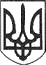 РЕШЕТИЛІВСЬКА МІСЬКА РАДАПОЛТАВСЬКОЇ ОБЛАСТІ(двадцять шоста сесія восьмого скликання) РІШЕННЯ14 жовтня 2022 року                                                                        № 1140-26- VIIІ      Про поновлення договору оренди землі Горобець Л.І. та внесення змін до ньогоКеруючись Конституцією України, Земельним кодексом України, законами України ,,Про місцеве самоврядування в Україні”, „Про землеустрій”, ,,Про державний земельний кадастр”, „Про оренду землі”, „Про державну реєстрацію речових прав на нерухоме майно та їх обтяжень”, розглянувши заяву гр. Горобець Л.І., Решетилівська міська радаВИРІШИЛА:1. Поновити Горобець Людмилі Іванівні договір оренди землі від 15.02.2013 року укладений між Решетилівською селищною радою Полтавської області та Горобець Людмилою Іванівною на земельну ділянку площею 0,0356 га,з кадастровим номером 5324255100:30:002:0229, із цільовим призначенням для будівництва та обслуговування будівель торгівлі (КВЦПЗ – В 03.07) терміном на 7 (сім) років з орендною платою 4% в рік від нормативно грошової оцінки земельної ділянки, та викласти договір в новій редакції. 2. Уповноважити міського голову Дядюнову О.А підписати додаткову угоду до договору оренди землі.3. Контроль за виконання цього рішення покласти на постійну комісію з питань земельних відносин, екології, житлово-комунального господарства, архітектури, інфраструктури, комунальної власності та приватизації (Захарченко В.Г.).Міський голова 	 О.А. Дядюнова